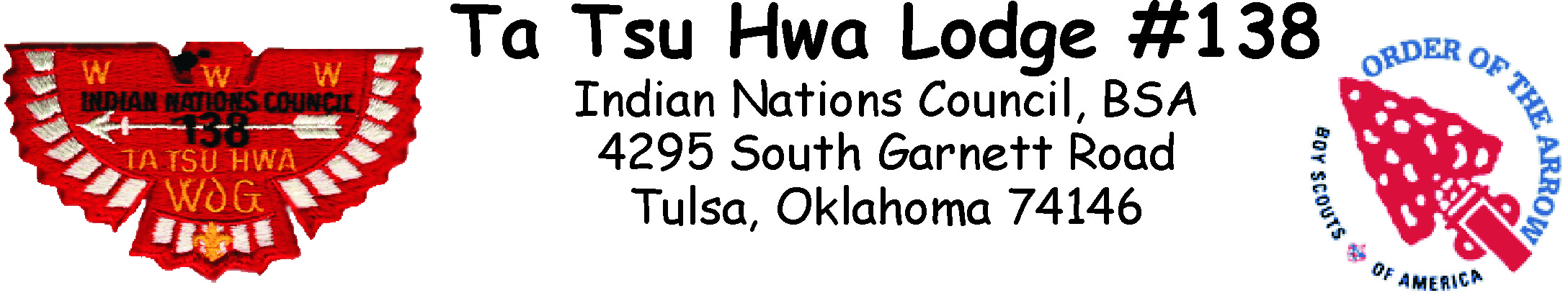 Fall Fellowship – Red Bird RendezvousOctober 4-6, 2019Mabee Scout Reservation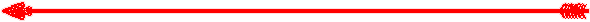 MEMBER: Meals only	Early Bird Fee	$20.00	(if paid by Sept. 20, 2019)Event Fee	$30.00	(if paid Sept. 21, 2019 thru Sept. 27, 2019)BROTHERHOOD CANDIDATES:  Meals, Brotherhood Sash & Flap.Please read page 2 of this form for the requirements for Brotherhood.Early Bird Fee	$40.00	(if paid by Sept. 20, 2019)Event Fee	$50.00	(if paid Sept. 21, 2019 thru Sept. 27, 2019)Brotherhood ONLY Ceremony Fee	$25.00	Food is not included. Be there Saturday at 12:30 for the ceremony.PLEASE BE SURE TO BRING YOUR COMPLETE UNIFORM INCLUDING YOUR SASH.The Trading Post will be open! So bring money to buy new items and to build up your trading stock.Submit a current BSA Annual Health and Medical Record form with your application. You must have one to attend this event. The form may be found at: http://www.scouting.org/filestore/HealthSafety/pdf/680-001_AB.pdf  Make checks payable to: INDIAN NATIONS COUNCIL, BSA	Event Code 6008ATTENTION ORDEAL MEMBERS TA TSU HWA LODGE #138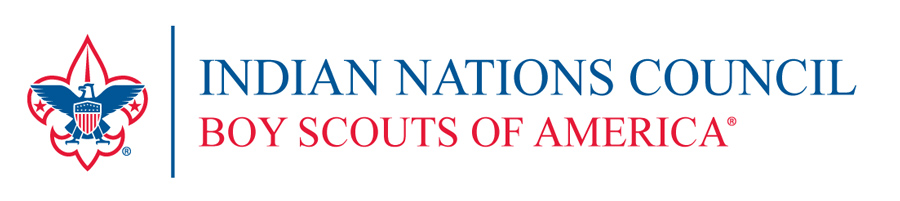 If at least 10 months have passed since you became a member of the Order of the Arrow, and you are registered with the Boy Scouts of America and our Lodge, you are eligible for Brotherhood membership. Although as an Ordeal member you are a full member of the OA, Brotherhood teaches you many things and seals your membership in the Order of the Arrow. To become a Brotherhood member, you must attend an Ordeal weekend or the Fall Fellowship and Brotherhood Weekend. On Saturday morning you may attend an orientation class that teaches you a great deal about the Order of the Arrow and Ta Tsu Hwa Lodge.  Ordeal ceremony will be explained along with the Obligation, Song, Admonition, handclasp, and sign of the Ordeal. Saturday afternoon you will complete a Brotherhood hike, concluding in the Brotherhood ceremony that night before the Ordeal ceremony on Ordeal weekends. At the Fall Fellowship and Brotherhood Weekend there is not an Ordeal ceremony – the only ceremony will be the Brotherhood ceremony.The official challenges of the Brotherhood are as follows:Memorize the signs of Ordeal membership – the Obligation, official Song, Admonition, the sign of the Ordeal, and the Order of the Arrow handclasp. The obligation and song can be found in your official OA Handbook and membership card. The other three items are not in the OA Handbook, but an experienced Arrowman should be able to help you. The best place to get the information is at your Chapter Meetings each month. There your Chapter Chief and others will be able to help you. Do not worry if you have not fully memorized these items before the event where you will be going for your Brotherhood. You will be able to practice them at the event and during your instruction period that morning.Advance in your understanding of the Ordeal. Gain a thorough understanding of the Ordeal through which you have passed. This will be covered in the instruction period and you will have an opportunity to attend a Pre- Ordeal ceremony on Friday night at Ordeal weekends.Continue to serve your Unit. Retain your registration in Scouting. During the ten-month period strive to fulfill your Obligation by serving your Unit.Plan for service in your Lodge. Retain your registration in the Order of the Arrow and your Lodge by keeping your dues paid. Be aware that acceptance of Brotherhood involves a pledge of service to the Lodge. Develop a concrete idea of how you intend to fulfill this pledge.Review your progress. When you earnestly feel you have met the four challenges above, write a letter to the Lodge Secretary informing him of your desire to seal your membership in the OA by becoming a Brotherhood member. In this letter explain what you think the Obligation means. Describe how you have fulfilled your Obligation to your Unit, your daily life, and how you have used your understanding of the Ordeal to aid in this service. Describe your specific plans for giving service to the Lodge program. You may take your letter personally to the event or you may send it to: Ta Tsu Hwa Lodge Secretary, c/o Indian Nations Council, 4295 S. Garnett Rd. Tulsa, OK 74146.To register for an event return the registration form to the ,  by mail or in person. You can find out more about the Brotherhood and the Order of the Arrow by reading your official OA Handbook. If you have questions, feel free to contact your Chapter Chief, Chapter Adviser, Lodge Officers, Lodge Adviser (all names and phone numbers can be found in the “Red Bird”, the official Lodge newsletter mailed to all registered members, or any experienced Arrowman. Please note that the complete 10 months must have passed before the time of your ceremony. For example, if you went through the Ordeal in October of 2018, you may become a Brotherhood member after August 2019, or if you went through the Ordeal in April 2018, you may become a Brotherhood member after February 2019. If you meet the requirements for Brotherhood, we urge you to think back on why you first accepted membership into the Order of the Arrow and now make the commitment to seal your membership and pledge yourself to a life of cheerful service to your fellow man.BSA ID#:BSA ID#:BSA ID#:BSA ID#:BSA ID#:Name:Address:Address:Address:Address:City:City:State:Zip:Phone:Phone:Phone:Chapter:Unit:If under age 18, what Adult OA Member at this event will be responsible for you:If under age 18, what Adult OA Member at this event will be responsible for you:If under age 18, what Adult OA Member at this event will be responsible for you:If under age 18, what Adult OA Member at this event will be responsible for you:If under age 18, what Adult OA Member at this event will be responsible for you:If under age 18, what Adult OA Member at this event will be responsible for you:If under age 18, what Adult OA Member at this event will be responsible for you:If under age 18, what Adult OA Member at this event will be responsible for you:If under age 18, what Adult OA Member at this event will be responsible for you:If under age 18, what Adult OA Member at this event will be responsible for you:If under age 18, what Adult OA Member at this event will be responsible for you:If under age 18, what Adult OA Member at this event will be responsible for you:If under age 18, what Adult OA Member at this event will be responsible for you:If under age 18, what Adult OA Member at this event will be responsible for you:If under age 18, what Adult OA Member at this event will be responsible for you:If under age 18, what Adult OA Member at this event will be responsible for you: